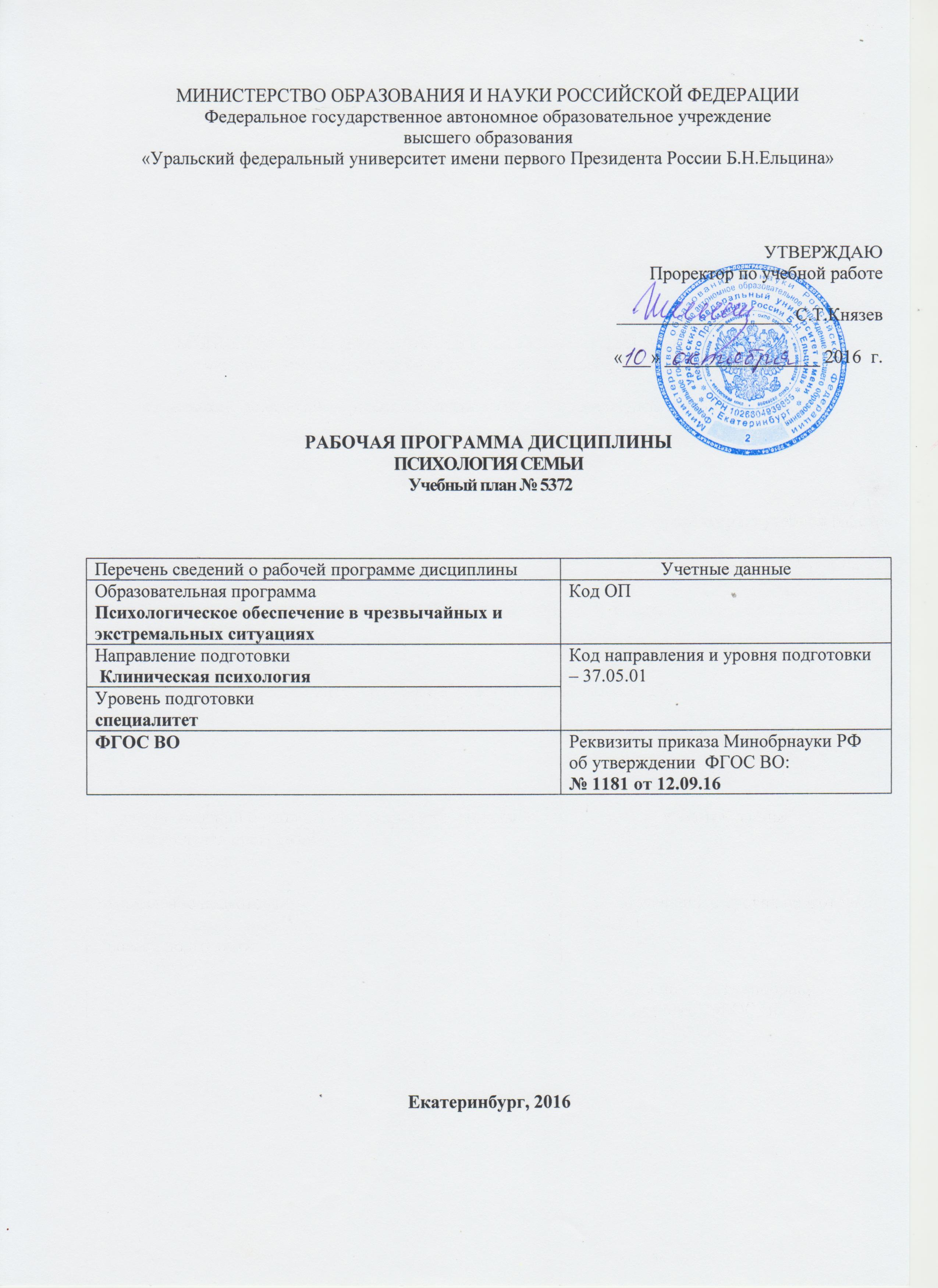 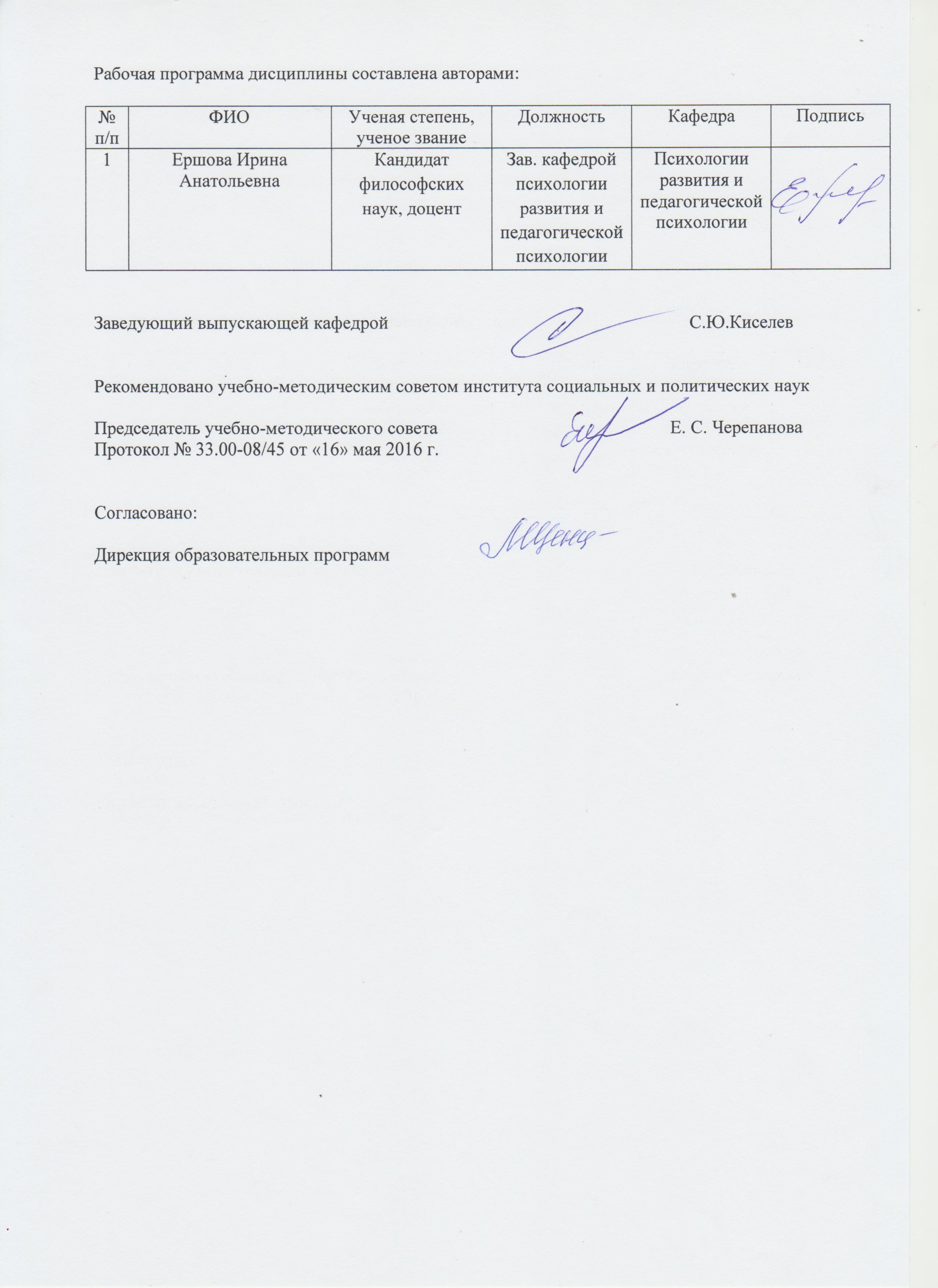 МИНИСТЕРСТВО ОБРАЗОВАНИЯ И НАУКИ РОССИЙСКОЙ ФЕДЕРАЦИИФедеральное государственное автономное образовательное учреждениевысшего образования«Уральский федеральный университет имени первого Президента России Б.Н.Ельцина»УТВЕРЖДАЮПроректор по учебной работе___________________ С.Т.Князев «___» _________________ 2016  г.РАБОЧАЯ ПРОГРАММА ДИСЦИПЛИНЫПсихология семьи Учебный план № 5372Екатеринбург, 2016Рабочая программа дисциплины составлена авторами:Заведующий выпускающей кафедрой 						С.Ю.КиселевРекомендовано учебно-методическим советом института социальных и политических наук Председатель учебно-методического совета	                                           Е. С. ЧерепановаПротокол № 33.00-08/45 от «16» мая 2016 г.Согласовано:Дирекция образовательных программ 1.ОБЩАЯ ХАРАКТЕРИСТИКА ДИСЦИПЛИНЫ ПСИХОЛОГИЯ СЕМЬИ1.1.Аннотация содержания дисциплиныДисциплина «Психология семьи» позволяет сформировать у студентов знания об основных направлениях современных исследований в области психологии семьи. Изучение дисциплины включает в себя рассмотрение динамики и тенденций развития брачно-семейных отношений в социуме; исследование роли семьи в формировании личности; изучение психологических аспектов супружеских и детско-родительских отношений; характеристику типичных и наиболее распространенных проблем в супружеских и детско-родительских отношениях. Полученные знания могут быть полезны в практике семейного общения и воспитания, использоваться в психологическом консультировании, в педагогической деятельности.1.2. Язык реализации программы – Русский;1.3. Планируемые результаты обучения по дисциплинеРезультатом обучения в рамках дисциплины является формирование у студента следующих компетенций:РО-2 – Способность применять правовые, экономические, психологические, социокультурные знания, использовать понятийно-теоретический аппарат в различных сферах жизнедеятельности, в том числе в профессиональной деятельностиРО-5 – Способность применять знания о психологических феноменах и методах работы психолога в экстремальных и кризисных ситуацияхИзучение дисциплины направлено на формирование компетенций:В результате освоения дисциплины «Психология семьи» студент должен:Знать:семейную психологиюметодики диагностики супружеских и детско-родительских отношенийосновные подходы к психологическому воздействию на индивида и группыУметь:искать и анализировать, систематизировать информацию, получаемую в исследовании детско-родительских отношенийпомогать индивидам и группам переживать кризисные ситуации.Владеть (демонстрировать навыки и опыт деятельности):основными приемами социально-психологической диагностики, профилактики, экспертизы, коррекции, психологических свойств и отношений индивидов и группкритериями выбора психодиагностических и психокоррекционных методик, касающихся социально-психологических отношенийвладение приемами коррекционной работы с детьми, подростками;владение приемами коррекционной работы с семьей;владение приемами консультативной работы.1.4. Объем дисциплины1.5.Место дисциплины в структуре образовательной программы 2. СОДЕРЖАНИЕ ДИСЦИПЛИНЫ 3.РАСПРЕДЕЛЕНИЕ УЧЕБНОГО ВРЕМЕНИ3.1.Распределение аудиторной нагрузки и мероприятий самостоятельной работы по разделам дисциплины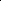 Объем дисциплины (зач.ед.): 2Объем дисциплины (зач.ед.): 24.ОРГАНИЗАЦИЯ ПРАКТИЧЕСКИХ ЗАНЯТИЙ, САМОСТОЯТЕЛЬНОЙ РАБОТЫ ПО ДИСЦИПЛИНЕ4.1.Лабораторные работы - не предусмотрено4.2.Практические занятия4.3.Примерная тематика самостоятельной работы4.3.1.Примерный перечень тем домашних работ Домашняя работа №1:Семья и брак сегодня: кризис или крах?Проведение диагностического исследования супружеской парыПсихологическая помощь семье по проблемам детско-родительских отношений Домашняя работа №2:Анализ супружеских и детско-родительских отношений (по фильмам А.Звягинцева «Возвращение», «Искупление», «Елена»)Гендерный анализ мотивов вступления в брак, уровня удовлетворенности браком и причин разводов4.3.2.Примерный перечень тем графических работ Не предусмотрено4.3.3.Примерный перечень тем рефератов (эссе, творческих работ)Не предусмотрено4.3.4.Примерный индивидуальных или групповых проектов Не предусмотрено4.3.5.Примерный перечень тем расчетных работ (программных продуктов)Не предусмотрено4.3.6.Примерный перечень тем расчетно-графических работ Не предусмотрено4.3.7.Примерный перечень тем курсовых проектов (курсовых работ)Не предусмотрено4.3.8.Примерный тематика контрольных работ Не предусмотрено4.3.9.Примерная тематика коллоквиумов Не предусмотрено5.СООТНОШЕНИЕ РАЗДЕЛОВ ДИСЦИПЛИНЫ И ПРИМЕНЯЕМЫХ ТЕХНОЛОГИЙ ОБУЧЕНИЯПРОЦЕДУРЫ КОНТРОЛЯ И ОЦЕНИВАНИЯ РЕЗУЛЬТАТОВ ОБУЧЕНИЯ (Приложение 1)ПРОЦЕДУРЫ ОЦЕНИВАНИЯ РЕЗУЛЬТАТОВ ОБУЧЕНИЯ В РАМКАХ НЕЗАВИСИМОГО ТЕСТОВОГО КОНТРОЛЯ (Приложение 2)ФОНД ОЦЕНОЧНЫХ СРЕДСТВ ДЛЯ ПРОВЕДЕНИЯ ТЕКУЩЕЙ И ПРОМЕЖУТОЧНОЙ АТТЕСТАЦИИ ПО ДИСЦИПЛИНЕ (Приложение 3)УЧЕБНО-МЕТОДИЧЕСКОЕ И ИНФОРМАЦИОННОЕ ОБЕСПЕЧЕНИЕ ДИСЦИПЛИНЫ9.1.Рекомендуемая литература9.1.1.Основная литератураМорозова, И.С. Психология семейных отношений : учебное пособие /И.С. Морозова, К.Н. Белогай, Ю.В. Борисенко. - Кемерово : Кемеровский государственный университет, 2012. - 424 с. - ISBN 978-5-8353-1026-5 ; То же [Электронный ресурс]. -URL: http://biblioclub.ru/index.php?page=book&id=232383 Семья, брак и родительство в современной России / учредитель Московский педагогический государственный университет ; Институт психологии Российской академии наук ; отв. ред. Т.В. Пушкарева, М.Н. Швецова и др. - М. : Когито-Центр, 014. - 280 с. - ISBN 978-5-89353-434-4 ; То же [Электронный ресурс]. - URL: http://biblioclub.ru/index.php?page=book&id=430585 9.1.2.Дополнительная литератураБелогай, К.Н. Психологический тренинг как технология помощи семье : учебное пособие / К.Н. Белогай, С.А. Дранишников ; Министерство образования и науки Российской Федерации, Федеральное государственное бюджетное образовательное учреждение высшего профессионального образования «Кемеровский государственный университет». - Кемерово : Кемеровский государственный университет, 2014. - 230 с. : ил. - Библиогр. в кн. - ISBN 978-5-8353-1683-0 ; То же [Электронный ресурс]. - URL: http://biblioclub.ru/index.php?page=book&id=278325 Грюнвальд, Б.Б. Консультирование семьи / Б.Б. Грюнвальд, Г.В. Макаби ; пер. И.Ю. Хамитова. - М. : Когито-Центр, 2008. - 415 с. - (Мастер-класс). - ISBN 978-5-89353-252-4 ; То же [Электронный ресурс]. - URL: http://biblioclub.ru/index.php?page=book&id=56461 Ишкова, М.А. Основы психологического консультирования : учебно-методическое пособие / М.А. Ишкова. - 2-е изд., стер. - Москва : Издательство «Флинта», 2015. - 115 с. - Библиогр.: с. 109-111. - ISBN 978-5-9765-2427-9 ; То же [Электронный ресурс]. - URL: http://biblioclub.ru/index.php?page=book&id=461088 Куфтяк, Е.В. Основы психологической работы с семьей : учебное пособие / Е.В. Куфтяк. - М. ; Берлин : Директ-Медиа, 2016. - 123 с. : ил., табл. - Библиогр. в кн. - ISBN 978-5-4475-7958-6 ; То же [Электронный ресурс]. - URL: http://biblioclub.ru/index.php?page=book&id=439458 Мальцева, Т.В. Профессиональное психологическое консультирование : учебное пособие / Т.В. Мальцева, И.Е. Реуцкая. - Москва : Юнити-Дана, 2015. - 144 с. - Библиогр.: с. 126-131. - ISBN 978-5-238-01702-0 ; То же [Электронный ресурс]. - URL: http://biblioclub.ru/index.php?page=book&id=117055Нейпир, О. Семья в кризисе: Опыт терапии одной семьи, преобразивший всю ее жизнь / О. Нейпир, К. Витакер ; пер. Е.В. Кукаркина, Б.А. Кукаркин, О.Е. Мозжухина. - М. : Когито-Центр, 2005. - 344 с. - ISBN 5-89353-139-6 ; То же [Электронный ресурс]. - URL: http://biblioclub.ru/index.php?page=book&id=56473Психологическое сопровождение семей группы риска : коллективная монография / Н.И. Медведева, С.В. Офицерова, О.А. Рогожина, А.С. Собильская ; Министерство образования и науки Российской Федерации, Федеральное государственное автономное образовательное учреждение высшего профессионального образования «Северо-Кавказский федеральный университет». - Ставрополь : СКФУ, 2015. - 191 с. - Библиогр. в кн. - ISBN 978-5-9296-0754-7 ; То же [Электронный ресурс]. - URL: http://biblioclub.ru/index.php?page=book&id=458276 Социально-психологические и духовно-нравственные аспекты семьи и семейного воспитания в современном мире / Российская академия наук, Институт психологии, Свято-Сергиевская православная богословская академия ; отв. ред. В.А. Кольцова. - М. : Институт психологии РАН, 2013. - 960 с. - (Материалы конференции). - Библиогр. в кн.. - ISBN 978-5-9270-0259-7 ; То же [Электронный ресурс]. - URL: http://biblioclub.ru/index.php?page=book&id=271626 Фромм, Э.З. Искусство любить / Э.З. Фромм. - М. : Директ-Медиа, 2008. - 206 с.  ISBN 9785998915871 ; То же [Электронный ресурс]. - URL: http://biblioclub.ru/index.php?page=book&id=39251 9.2.Методические разработкиЕршова И.А. Психология супружества. Программа специальной дисциплины Екатеринбург: Изд-во Уральского ун-та, 2008.9.3 Програмное обеспечениеMicrosoftOffice, MicrosoftPowerPoint, InternetExplorer, WindowsMedia9.4. Базы данных, информационно-справочные и поисковые системыЭлектронные информационные ресурсы Российской государственной библиотеки(www.rls.ru)Зональная библиотека УрФУ (http://lib.urfu.ru/)ЭБС Университетская библиотека онлайн ( https://biblioclub.ru/)ЭБС Лань (https://e.lanbook.com/)ЭБС Библиокомплектатор  (http://www.bibliocomplectator.ru/available)Портал образовательных ресурсов УрФУ (http://study.urfu.ru/)Ресурсы Института научной информации по общественным наукам Российской академии наук (ИНИОН РАН) (http://elibrary.ru)Университетская информационная система Россия (http://www.cir.ru)Поисковые информационные системы Yandex, Google.http://psychology.net.ru/ - Мир психологии (новости психологии, психологические тесты, книги).9.5.Электронные образовательные ресурсыНе используютсяМАТЕРИАЛЬНО-ТЕХНИЧЕСКОЕ ОБЕСПЕЧЕНИЕ ДИСЦИПЛИНЫСведения об оснащенности дисциплины специализированным и лабораторным оборудованиемЗанятия сопровождаются мультимедийными иллюстрациями, демонстрацией видеофрагментов. Для этих целей используется оборудованная затемнением аудитория, экран, ноутбук.ПРИЛОЖЕНИЕ 1к рабочей программе дисциплины6. ПРОЦЕДУРЫ КОНТРОЛЯ И ОЦЕНИВАНИЯ РЕЗУЛЬТАТОВ ОБУЧЕНИЯ В РАМКАХ ТЕКУЩЕЙ И ПРОМЕЖУТОЧНОЙ АТТЕСТАЦИИ ПО ДИСЦИПЛИНЕ6.1. Весовой коэффициент значимости дисциплины – 1, в том числе, коэффициент значимости курсовых работ/проектов, если они предусмотрены – не предусмотрено6.2.Процедуры текущей и промежуточной  аттестации по дисциплине 6.3. Процедуры текущей и промежуточной аттестации курсовой работы/проекта 6.4. Коэффициент значимости семестровых результатов освоения дисциплиныПРИЛОЖЕНИЕ 2к рабочей программе дисциплиныПРОЦЕДУРЫ ОЦЕНИВАНИЯ РЕЗУЛЬТАТОВ ОБУЧЕНИЯ В РАМКАХ НЕЗАВИСИМОГО ТЕСТОВОГО КОНТРОЛЯДисциплина и ее аналоги, по которым возможно тестирование, отсутствуют на сайте ФЭПО http://fepo.i-exam.ru.Дисциплина и ее аналоги, по которым возможно тестирование, отсутствуют на сайте Интернет-тренажеры http://training.i-exam.ru.Дисциплина и ее аналоги, по которым возможно тестирование, отсутствуют на портале СМУДС УрФУ.связи с отсутствием Дисциплины и ее аналогов, по которым возможно тестирование, на сайтах ФЭПО, Интернет-тренажеры и портале СМУДС УрФУ, тестирование в рамках НТК не проводится.ПРИЛОЖЕНИЕ 3к рабочей программе дисциплины8. ФОНД ОЦЕНОЧНЫХ СРЕДСТВ ДЛЯ ПРОВЕДЕНИЯ ТЕКУЩЕЙ И ПРОМЕЖУТОЧНОЙ АТТЕСТАЦИИ ПО ДИСЦИПЛИНЕ 8.1. КРИТЕРИИ ОЦЕНИВАНИЯ РЕЗУЛЬТАТОВ КОНТРОЛЬНО-ОЦЕНОЧНЫХ МЕРОПРИЯТИЙ ТЕКУЩЕЙ И ПРОМЕЖУТОЧНОЙ АТТЕСТАЦИИ ПО ДИСЦИПЛИНЕ В РАМКАХ БРС 	В рамках БРС применяются утвержденные на кафедре критерии оценивания достижений студентов по каждому  контрольно-оценочному мероприятию. Система критериев оценивания, как и при проведении промежуточной аттестации по модулю, опирается на три уровня освоения компонентов компетенций: пороговый, повышенный, высокий.8.2. КРИТЕРИИ ОЦЕНИВАНИЯ РЕЗУЛЬТАТОВ ПРОМЕЖУТОЧНОЙ АТТЕСТАЦИИ ПРИ ИСПОЛЬЗОВАНИИ НЕЗАВИСИМОГО ТЕСТОВОГО КОНТРОЛЯ – Независимый тестовый контроль не используется.8.3. ОЦЕНОЧНЫЕ СРЕДСТВА ДЛЯ ПРОВЕДЕНИЯ ТЕКУЩЕЙ И ПРОМЕЖУТОЧНОЙ АТТЕСТАЦИИ 8.3.1. Примерные задания для проведения мини-контрольных в рамках  учебных занятийНе предусмотрено8.3.2. Примерные контрольные задачи в рамках учебных занятий Не предусмотрено8.3.3. Примерные контрольные кейсыНе предусмотрено8.3.4. Перечень примерных вопросов для зачета Понятие семьи и брака. Функции семьи и брака в социуме.Нормативные, квазисемейные и особые модели семьи и брака в современном обществе.Семья как система, ее структура.Определение семейных норм и семейных ценностей.Стадии развития семейных отношений.Модели выбора супруга. Мотивация на брак.Молодая семья, её задачи и особенности.Зрелая семья.Семья людей старшего возраста.Неполные семьиКризисы в развитии брачно-семейных отношений.Потребности и приоритеты мужей и жен в брачно-семейных отношениях.Становление индивида в родительской семье и выбор партнера в собственном браке.Характеристика психолого-педагогических факторов воспитания детей.Отклонения в стилях семейного воспитания.Материнство и отцовство как психологические феномены.Удовлетворенность браком, стабильность и успешность семейных отношений.Причины супружеской неудовлетворенности.Супружеская совместимость и её уровни.Причины супружеских конфликтов.21. Личностные особенности супругов и конфликтное поведение в семье.Типология супружеских конфликтов.Классификация неблагополучных семей.Факторы, разрушающие брачно-семейные отношения. Причины роста числа разводов.Фазы дестабилизации супружеских отношений и стадии развода.Разводы на различных этапах супружеской жизни.Социальные и психологические последствия разводов.Ребенок и разведенные родители.Характеристика семьи как малой группы и как социального института.30. Диагностика семейно-брачных отношений.8.3.5. Перечень примерных вопросов для экзаменаНе предусмотрено8.3.6. Ресурсы АПИМ УрФУ, СКУД УрФУ для проведения тестового контроля в рамках текущей и промежуточной аттестации Не предусмотрено8.3.7. Ресурсы ФЭПО для проведения независимого тестового контроля Не предусмотрено8.3.8. Интернет-тренажерыНе предусмотреноПеречень сведений о рабочей программе дисциплиныУчетные данныеОбразовательная программа  Психологическое обеспечение в чрезвычайных и экстремальных ситуацияхКод ОП Направление подготовки  Клиническая психологияКод направления и уровня подготовки – 37.05.01Уровень подготовкиспециалитет Код направления и уровня подготовки – 37.05.01ФГОС ВОРеквизиты приказа Минобрнауки РФ об утверждении  ФГОС ВО: № 1181 от 12.09.16 № п/пФИОУченая степень, ученое званиеДолжностьКафедраПодпись1Ершова Ирина АнатольевнаКандидатфилософскихнаук, доцентЗав. кафедройпсихологииразвития ипедагогическойпсихологииПсихологии развития и педагогической психологииПСК-1.5 - способностью и готовностью к использованию знаний об истории развития, теоретико-методологических основах и психологических категориях психологии экстремальных и кризисных ситуацийОК-7 - готовностью к саморазвитию, самореализации, использованию творческого потенциалаПСК-1.9 – способностью и готовностью к применению знаний о теоретических моделях и методах, разработанных в психологии экстремальных и  стрессовых ситуаций для решения научных и практических задач       ПСК-1.10 - способностью и готовностью к планированию деятельности и самостоятельной работе при оказании экстренной психологической помощи в экстремальных и кризисных ситуациях№п/пВиды учебной работыОбъем дисциплиныРаспределение объемадисциплины по семестрам (час.)Распределение объемадисциплины по семестрам (час.)Распределение объемадисциплины по семестрам (час.)№п/пВиды учебной работыВсегочасовРаспределение объемадисциплины по семестрам (час.)Распределение объемадисциплины по семестрам (час.)Распределение объемадисциплины по семестрам (час.)№п/пВиды учебной работыВсегочасов№п/пВиды учебной работыВсегочасов51.Аудиторные занятия34342.Лекции18173.Практические занятия16174.Лабораторные работы-5.Самостоятельная работа студентов,включая все виды текущейаттестации38386.Промежуточная аттестация18З (4)7.Общий объем по учебному плану,час.72728.Общий объем по учебному плану,з.е.22Общий объем по учебному плану,з.е.221. ПререквизитыПсихология личности. Психология развития и возрастная психология. Социальная психология. 2. КореквизитыМетоды диагностики в норме и патологии. 3. ПостреквизитыСпецпрактикум-тренинг по работе с семьей. Гендерная психология. Кодраздела, темы Раздел, темадисциплиныСодержание 1Семья как система.Понятия семьи, брака, супружества. Семья как малая группа. Семья как социальный институт. Типологии семей. Функции семьи и брака.  Структура, состав семьи. Структура семейных ролей. Коммуникация в семье.  Семейные правила. Семейные мифы. Семейные стабилизаторы. Сплоченность семьи. Стилевые особенности. Ролевые ожидания и ролевые стереотипы.  Формы коммуникации и поведения. 2Динамика и периодизация семейно-брачных отношенийФазы жизненного цикла семьи. Современные тенденции в семейно-брачных отношениях. Формы организации семьи и брака. Мотивация вступления в брак. Этапы развития семьи. Кризисные периоды. Нормативные и ненормативные кризисы в семье. Законы функционирования семьи.3Психология супружеских отношенийМотивация вступления в брак. Супружеская совместимость и ее уровни. Потребности и приоритеты мужей и жен в брачно-семейных отношениях. Становление в родительской семье и модель собственного брака. Молодая семья, её задачи и особенности. Ролевые ожидания и ролевые стереотипы. Супружеская адаптация и распределение ролей в молодой семье. Зрелая семья. Демографическая характеристика. Проблемы и трудности в брачно-семейных  отношениях на данном этапе. Семья людей старшего возраста.   Семья и брак в системе ценностных ориентаций пожилых людей. Автономия от детей. Семья и  здоровье. Потеря близкого человека. 4Детско-родительские отношенияПонятие и отличительные характеристики детско-родительских отношений. Семья как институт первичной социализации ребенка. Факторы и условия психологического риска для будущего ребенка. Материнство как психологический феномен. Противоречивость феномена отцовства. Психологические проблемы развития ребенка в неполной семье. Семья как микросреда развития ребенка. Ребенок и удовлетворение его потребностей в семье.Характеристика психолого-педагогических факторов воспитания детей. Воспитание детей в семьях разного типа. Психологические проблемы развития ребенка в неполной семье. Стили родительского воспитания. Детско-родительские отношения в периоды возрастных кризисов. 5Факторы успешного бракаУдовлетворенность, стабильность и успешность семейных отношений. Объективные и субъективные факторы, влияющие на стабильность семьи. Факторы удовлетворенности браком. Причины супружеской неудовлетворенности. Характеристика успешности брачно-семейных отношений. Диагностика семейно-брачных отношений.6Разрушительные тенденции в семье Размолвки, ссоры, конфликты. Типология супружеских конфликтов. Причины супружеских конфликтов. Личностные особенности супругов и конфликтное поведение в семье. Виды супружеских конфликтов. Стили поведения в конфликтах. Типология семейных трудностей. Факторы, разрушающие брачно-семейные отношения. Причины роста числа разводов. Классификация мотивов разводов. Особенности разводов  на различных этапах супружеской жизни.  Фазы дестабилизации супружеских отношений и стадии развода. Социальные и психологические последствия развода. Ребенок и разведенные родители.  Раздел дисциплиныРаздел дисциплиныРаздел дисциплиныАудиторная нагрузка (час.)Аудиторная нагрузка (час.)Аудиторная нагрузка (час.)Аудиторная нагрузка (час.)Самостоятельная работа: виды, количество и объемы мероприятийСамостоятельная работа: виды, количество и объемы мероприятийСамостоятельная работа: виды, количество и объемы мероприятийСамостоятельная работа: виды, количество и объемы мероприятийСамостоятельная работа: виды, количество и объемы мероприятийСамостоятельная работа: виды, количество и объемы мероприятийСамостоятельная работа: виды, количество и объемы мероприятийСамостоятельная работа: виды, количество и объемы мероприятийСамостоятельная работа: виды, количество и объемы мероприятийСамостоятельная работа: виды, количество и объемы мероприятийСамостоятельная работа: виды, количество и объемы мероприятийСамостоятельная работа: виды, количество и объемы мероприятийСамостоятельная работа: виды, количество и объемы мероприятийСамостоятельная работа: виды, количество и объемы мероприятийСамостоятельная работа: виды, количество и объемы мероприятийСамостоятельная работа: виды, количество и объемы мероприятийСамостоятельная работа: виды, количество и объемы мероприятийСамостоятельная работа: виды, количество и объемы мероприятийСамостоятельная работа: виды, количество и объемы мероприятийСамостоятельная работа: виды, количество и объемы мероприятийСамостоятельная работа: виды, количество и объемы мероприятийСамостоятельная работа: виды, количество и объемы мероприятийКод раздела, темыНаименование раздела, темыВсего по разделу, теме (час.)ВсегоЛекцииПрактические занятияЛабораторные работыВсего самостоятельной работы студентов (час.)Подготовка к аудиторным занятиям (час.)Подготовка к аудиторным занятиям (час.)Подготовка к аудиторным занятиям (час.)Подготовка к аудиторным занятиям (час.)Подготовка к аудиторным занятиям (час.)Всего (час.)Выполнение самостоятельных внеаудиторных работ (колич.)Выполнение самостоятельных внеаудиторных работ (колич.)Выполнение самостоятельных внеаудиторных работ (колич.)Выполнение самостоятельных внеаудиторных работ (колич.)Выполнение самостоятельных внеаудиторных работ (колич.)Выполнение самостоятельных внеаудиторных работ (колич.)Выполнение самостоятельных внеаудиторных работ (колич.)Выполнение самостоятельных внеаудиторных работ (колич.)Выполнение самостоятельных внеаудиторных работ (колич.)Всего на подготовку к контрольным мероприятиям (час.)Подготовка к        контрольны ммероприяти ям (колич.)Подготовка к        контрольны ммероприяти ям (колич.)Подготовка к аттестационным мероприятиям (час.)Подготовка к аттестационным мероприятиям (час.)Подготовка к аттестационным мероприятиям (час.)Код раздела, темыНаименование раздела, темыВсего по разделу, теме (час.)ВсегоЛекцииПрактические занятияЛабораторные работыВсего самостоятельной работы студентов (час.)ВсегоЛекцияПракт., семинар. занятиеЛабораторное занятиеН/и семинар, семинар- конференция, коллоквиумВсего (час.)Домашняя работа*Графическая работа*Реферат, эссе, творч. работа*Инд. или групповой проект*Перевод инояз. литературы*Расчетная работа, разработка программного продукта*Расчетно-графическая работа*Курсовая работа*Курсовой проект*Всего на подготовку к контрольным мероприятиям (час.)Контрольная работа*Коллоквиум*Зачет* (при наличии экзамена)Зачет* (дифференцированный или при отсутствии экзамена)Экзамен*Р1Семья как система.12642652,52,5Р2Динамика и периодизациясемейно-брачных отношений13,68445,652,52,521Р3Психология супружеских отношений13,68445,652,52,5Р4Детско-родительские отношения9,64225,652,52,5Р5Факторы успешного брака9,64225,652,52,521Р6Разрушительные тенденции семьи 9,64225,652,52,5Всего (час), без учета подготовки к аттестационныммероприятиям:68341816343015154Всего по дисциплине (час.):723438040Кодраздела,темыНомерВремя наКодраздела,темыНомерзанятия (час.)НомерТема занятияпроведениезанятияТема занятияпроведениезанятияР11-2Семья как система.2Р23-4Динамика и периодизация семейно-брачных43-4отношений4отношенийР35-6Психология супружеских отношений4Р47-8Детско-родительские отношения27-82Р59-10Факторы успешного брака2Р611-12Разрушительные тенденции в семье211-122Всего:16ДистанционныеДистанционныеДистанционныеДистанционныеАктивные методы обученияАктивные методы обученияАктивные методы обученияАктивные методы обученияАктивные методы обученияАктивные методы обученияобразовательные технологии иобразовательные технологии иобразовательные технологии иобразовательные технологии иобразовательные технологии иобразовательные технологии иэлектронное обучениеэлектронное обучениеэлектронное обучениеэлектронное обучениеКод раздела, темыПроектнаяработаКейс-анализДеловыеигрыПроблемноеобучениеКоманднаяработаДругие(указать,какие)СетевыеучебныекурсыВиртуальныепрактикумыитренажерыВебинарыивидеоконференцииАсинхронныеweb-конференцииисеминарыСовместнаяработаиразработкаконтентаДругие(указать,какие)Код раздела, темыдисциплиныР1*Р2**Р3*Р4**Р5*Р6**1.Лекции: коэффициент значимости совокупных результатов лекционных занятий – 0,51.Лекции: коэффициент значимости совокупных результатов лекционных занятий – 0,51.Лекции: коэффициент значимости совокупных результатов лекционных занятий – 0,5Текущая аттестация  на лекцияхСроки – семестр,учебная неделяМаксимальная оценка в баллахПосещение лекций (17)V, 1-927Участие в дискуссияхV, 1-927Домашняя работа №1V, 746Весовой коэффициент значимости результатов текущей аттестации по лекциям –0,5Весовой коэффициент значимости результатов текущей аттестации по лекциям –0,5Весовой коэффициент значимости результатов текущей аттестации по лекциям –0,5Промежуточная аттестация по лекциям – зачет Весовой коэффициент значимости результатов промежуточной аттестации по лекциям – 0,5Промежуточная аттестация по лекциям – зачет Весовой коэффициент значимости результатов промежуточной аттестации по лекциям – 0,5Промежуточная аттестация по лекциям – зачет Весовой коэффициент значимости результатов промежуточной аттестации по лекциям – 0,52. Практические/семинарские занятия: коэффициент значимости совокупных  результатов практических/семинарских занятий – 0,52. Практические/семинарские занятия: коэффициент значимости совокупных  результатов практических/семинарских занятий – 0,52. Практические/семинарские занятия: коэффициент значимости совокупных  результатов практических/семинарских занятий – 0,5Текущая аттестация  на практических/семинарских занятиях Сроки – семестр,учебная неделяМаксимальная оценка в баллахПосещение практических занятий (8)V, 3-132Работа на практических занятияхV, 3-1132Домашняя работа №2V, 1036Весовой коэффициент значимости результатов текущей аттестации по практическим/семинарским занятиям– 1Весовой коэффициент значимости результатов текущей аттестации по практическим/семинарским занятиям– 1Весовой коэффициент значимости результатов текущей аттестации по практическим/семинарским занятиям– 1Промежуточная аттестация по практическим/семинарским занятиямВесовой коэффициент значимости результатов промежуточной аттестации по практическим/семинарским занятиям–не предусмотреноПромежуточная аттестация по практическим/семинарским занятиямВесовой коэффициент значимости результатов промежуточной аттестации по практическим/семинарским занятиям–не предусмотреноПромежуточная аттестация по практическим/семинарским занятиямВесовой коэффициент значимости результатов промежуточной аттестации по практическим/семинарским занятиям–не предусмотрено3. Лабораторные занятия: коэффициент значимости совокупных результатов лабораторных занятий –…3. Лабораторные занятия: коэффициент значимости совокупных результатов лабораторных занятий –…3. Лабораторные занятия: коэффициент значимости совокупных результатов лабораторных занятий –…Порядковый номер семестра по учебному плану, в котором осваивается дисциплинаКоэффициент значимости результатов освоения дисциплины в семестреСеместр 1Компоненты компетенцийПризнаки уровня освоения компонентов компетенцийПризнаки уровня освоения компонентов компетенцийПризнаки уровня освоения компонентов компетенцийКомпоненты компетенцийпороговыйповышенныйвысокийЗнания Студент демонстрирует знание-знакомство, знание-копию: узнает объекты, явления и понятия, находит в них различия, проявляет знание источников получения информации, может осуществлять самостоятельно репродуктивные действия над знаниями путем самостоятельного воспроизведения и применения информации.Студент демонстрирует аналитические знания: уверенно воспроизводит и понимает полученные  знания, относит их к той или иной классификационной группе, самостоятельно систематизирует их, устанавливает взаимосвязи между ними, продуктивно применяет в знакомых ситуациях.Студент может самостоятельно извлекать новые знания из окружающего мира, творчески их использовать для принятия решений в новых и нестандартных ситуациях. УменияСтудент умеет корректно выполнять предписанные действия по инструкции, алгоритму  в известной ситуации, самостоятельно выполняет действия по решению типовых задач, требующих выбора из числа известных методов, в предсказуемо изменяющейся ситуацииСтудент умеет самостоятельно выполнять действия (приемы, операции) по решению нестандартных задач, требующих выбора на основе комбинации  известных методов, в непредсказуемо изменяющейся ситуацииСтудент умеет самостоятельно выполнять действия, связанные с решением исследовательских задач, демонстрирует творческое использование умений (технологий)Личностные качестваСтудент имеет низкую мотивацию учебной деятельности, проявляет безразличное, безответственное отношение к учебе, порученному делуСтудент имеет выраженную мотивацию учебной деятельности, демонстрирует позитивное отношение к обучению и будущей трудовой деятельности, проявляет активность. Студент имеет развитую мотивацию учебной и трудовой деятельности, проявляет настойчивость и увлеченность, трудолюбие, самостоятельность, творческий подход. 